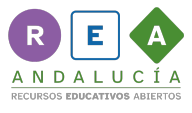 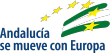              RECETAS EN SU PUNTO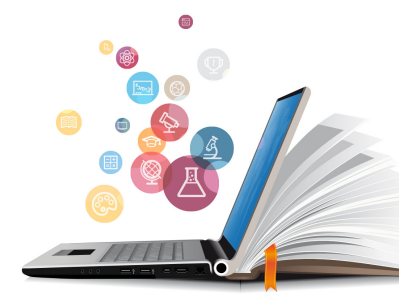 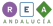 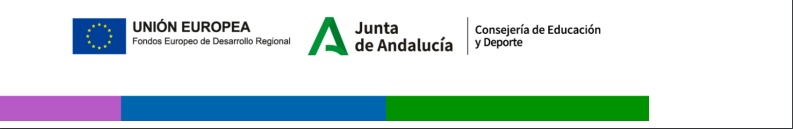 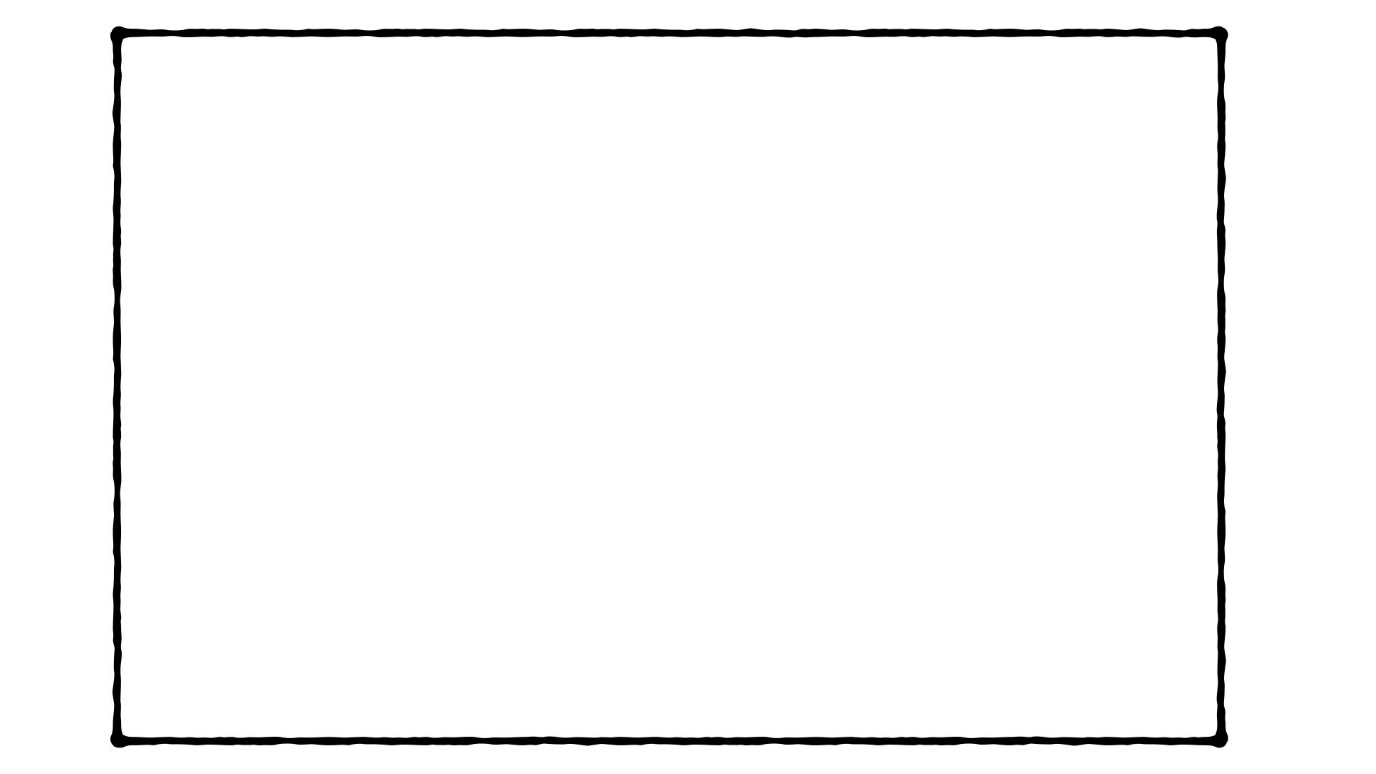 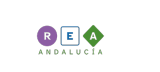 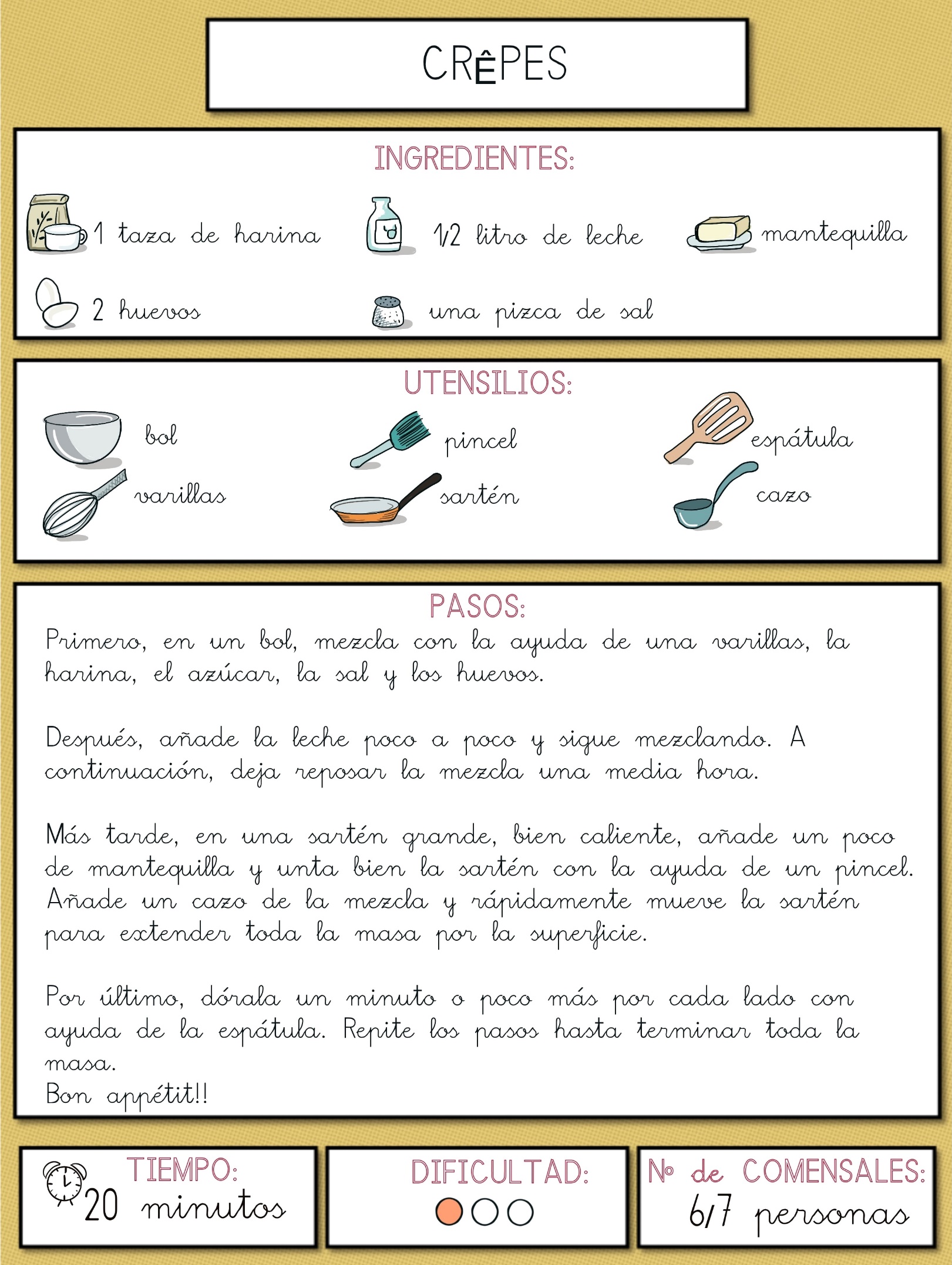 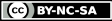 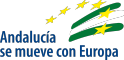 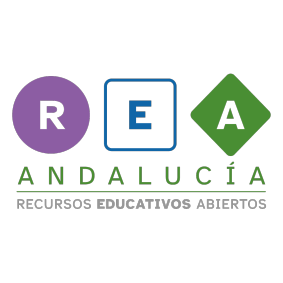 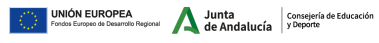 